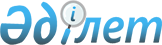 О распределении обязанностей
					
			Утративший силу
			
			
		
					Распоряжение Премьер-Министра Республики Казахстан от 7 июня 1996 г. N 270-p. Утратило силу - распоряжением Премьер-Министра РК от 12 июля 1996 г. N 332-р ~R960332



          1. Утвердить распределение обязанностей между Руководителем




Аппарата Правительства и его заместителями (прилагается).
     2. Признать утратившим силу распоряжение Премьер-Министра
Республики Казахстан от 13 ноября 1995 г. N 456.

     Премьер-Министр
                                               Утверждено
                                     распоряжением Премьер-Министра
                                          Республики Казахстан
                                        от 7 июня 1996 г. N 270-р

                      Р А С П Р Е Д Е Л Е Н И Е
              обязанностей между руководителем Аппарата
                   Правительства и его заместителям

                 Руководитель Аппарата Правительства
                         Республики Казахстан
                             Шуткин С.И.

     Общее руководство деятельностью Аппарата и подведомственных ему
организаций.





          Вопросы проведения заседаний Правительства Республики Казахстан и
его Президиума, подготовки проектов постановлений Правительства и
распоряжений Премьер-Министра.




          Обеспечение взаимодействия Правительства с Парламентом,
Администрацией Президента Республики Казахстан и акимами территорий.




          Организация исполнений принятых постановлений Правительства
Республики Казахстан, актов Президента и Парламента Республики
Казахстан в части, относящейся к компетенции Правительства.




          Координация деятельности министерств, государственных комитетов,
иных центральных и местных исполнительных органов.




          Подготовка предложений о привлечении к дисциплинарной
ответственности руководителей министерств, государственных комитетов и
иных центральных органов, назначаемых Правительством, за ненадлежащее
исполнение своих должностных обязанностей.




          Вопросы реализации Правительством Республики Казахстан права




законодательной инициативы. Обеспечение согласованности нормативных
актов, принимаемых Правительством, с Конституцией и законами
Республики Казахстан.
     Координация работы по контролю за исполнением актов Правительства
Республики Казахстан министерствами, государственными комитетами, иными
центральными и местными исполнительными органами.

     Координация работы:
     Групп советников Кажегельдина А.М., Штойка Г.Г., Исингарина Н.К.,
Шайкенова Н.А.
     Отдела кадровой работы
     Отдела обороны и правопорядка
     Юридического отдела
     Канцелярии Правительства
     Представительства Правительства в Парламенте Республики Казахстан.

               Первый заместитель Руководителя Аппарата
                  Правительства Республики Казахстан
                           Биманбетов Б.Т.

     Вопросы координации управления отраслями непроизводственной сферы.
     Вопросы организационного и материально-технического обеспечения
деятельности Правительства Республики Казахстан.

     Координация работы:
     Отдела социально-культурного развития
     Отдела внешних связей
     Финансово-хозяйственного отдела
     Отдела реформ в аграрном секторе
     Сектора по установлению пенсий государственным служащим
     ПЭО Аппарата Правительства

                  Заместитель Руководителя Аппарата
                  Правительства Республики Казахстан
                           Бегахметов Т.К.






          Вопросы анализа экономического и социального развития в
республике, организация контроля за ходом осуществления экономических
реформ, взаимодействия с высшим экономическим советом при Президенте
Республики Казахстан.




     Вопросы разгосударствления, приватизации, развития
предпринимательства.
     Вопросы координации в деле усиления интеграции государств СНГ.
     Организация работы по формированию бюджета, кредитной политики,
денежного обращения, труда и занятости населения, иностранных
инвестиций.
     Вопросы работы Центра экономических реформ, Пресс-службы
Правительства.
     Вопросы координации управления отраслями материального
производства, в том числе агропромышленного комплекса.
Научно-технический прогресс.

     Координация работы:
     Отдела финансов, труда и денежного обращения
     Отдела экономической политики
     Отдела промышленной политики и группы советников по вопросам
промышленной политики
     Центра экономических реформ

           Заместитель Руководителя Аппарата Правительства
                  Республики Казахстан - заведующий
                  Отделом территориального развития
                           Кушербаев К.Е.






          Вопросы социально-экономического развития территорий, контроль за
выполнением актов Президента и решений Правительства в регионах,
кадровые вопросы местных исполнительных органов.




          Координация работы отделов Аппарата Правительства Республики
Казахстан в решении региональных проблем при проведении
республиканских мероприятий.








					© 2012. РГП на ПХВ «Институт законодательства и правовой информации Республики Казахстан» Министерства юстиции Республики Казахстан
				